WEEKLY:Of      to   Of      to   Of      to   Of      to   Of      to   ELEMENTSMONDAYTUESDAYWEDNESDAYTHURSDAYFRIDAYTheme:Standards: (Indicator)Objectives: SEQUENCE OF LEARNING ACTIVITIESSEQUENCE OF LEARNING ACTIVITIESSEQUENCE OF LEARNING ACTIVITIESSEQUENCE OF LEARNING ACTIVITIESSEQUENCE OF LEARNING ACTIVITIESSEQUENCE OF LEARNING ACTIVITIESInitialDevelopmentalClosingMaterialsObservations: WEEKLY:Of      to   Of      to   Of      to   Of      to   Of      to   ELEMENTSMONDAYTUESDAYWEDNESDAYTHURSDAYFRIDAYTheme:Standards: (Indicator)Objectives: SEQUENCE OF LEARNING ACTIVITIESSEQUENCE OF LEARNING ACTIVITIESSEQUENCE OF LEARNING ACTIVITIESSEQUENCE OF LEARNING ACTIVITIESSEQUENCE OF LEARNING ACTIVITIESSEQUENCE OF LEARNING ACTIVITIESInitialDevelopmentalClosingMaterialsObservations: WEEKLY:Of      to   Of      to   Of      to   Of      to   Of      to   ELEMENTSMONDAYTUESDAYWEDNESDAYTHURSDAYFRIDAYTheme:Standards: (Indicator)Objectives: SEQUENCE OF LEARNING ACTIVITIESSEQUENCE OF LEARNING ACTIVITIESSEQUENCE OF LEARNING ACTIVITIESSEQUENCE OF LEARNING ACTIVITIESSEQUENCE OF LEARNING ACTIVITIESSEQUENCE OF LEARNING ACTIVITIESInitialDevelopmentalClosingMaterialsObservations: WEEKLY:Of      to   Of      to   Of      to   Of      to   Of      to   ELEMENTSMONDAYTUESDAYWEDNESDAYTHURSDAYFRIDAYTheme:Standards: (Indicator)Objectives: SEQUENCE OF LEARNING ACTIVITIESSEQUENCE OF LEARNING ACTIVITIESSEQUENCE OF LEARNING ACTIVITIESSEQUENCE OF LEARNING ACTIVITIESSEQUENCE OF LEARNING ACTIVITIESSEQUENCE OF LEARNING ACTIVITIESInitialDevelopmentalClosingMaterialsObservations: WEEKLY:Of      to   Of      to   Of      to   Of      to   Of      to   ELEMENTSMONDAYTUESDAYWEDNESDAYTHURSDAYFRIDAYTheme:Standards: (Indicator)Objectives: SEQUENCE OF LEARNING ACTIVITIESSEQUENCE OF LEARNING ACTIVITIESSEQUENCE OF LEARNING ACTIVITIESSEQUENCE OF LEARNING ACTIVITIESSEQUENCE OF LEARNING ACTIVITIESSEQUENCE OF LEARNING ACTIVITIESInitialDevelopmentalClosingMaterialsObservations: WEEKLY:Of      to   Of      to   Of      to   Of      to   Of      to   ELEMENTSMONDAYTUESDAYWEDNESDAYTHURSDAYFRIDAYTheme:Standards: (Indicator)Objectives: SEQUENCE OF LEARNING ACTIVITIESSEQUENCE OF LEARNING ACTIVITIESSEQUENCE OF LEARNING ACTIVITIESSEQUENCE OF LEARNING ACTIVITIESSEQUENCE OF LEARNING ACTIVITIESSEQUENCE OF LEARNING ACTIVITIESInitialDevelopmentalClosingMaterialsObservations: 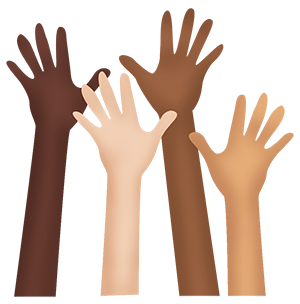 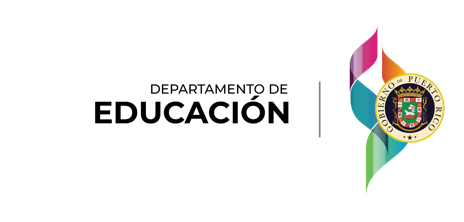 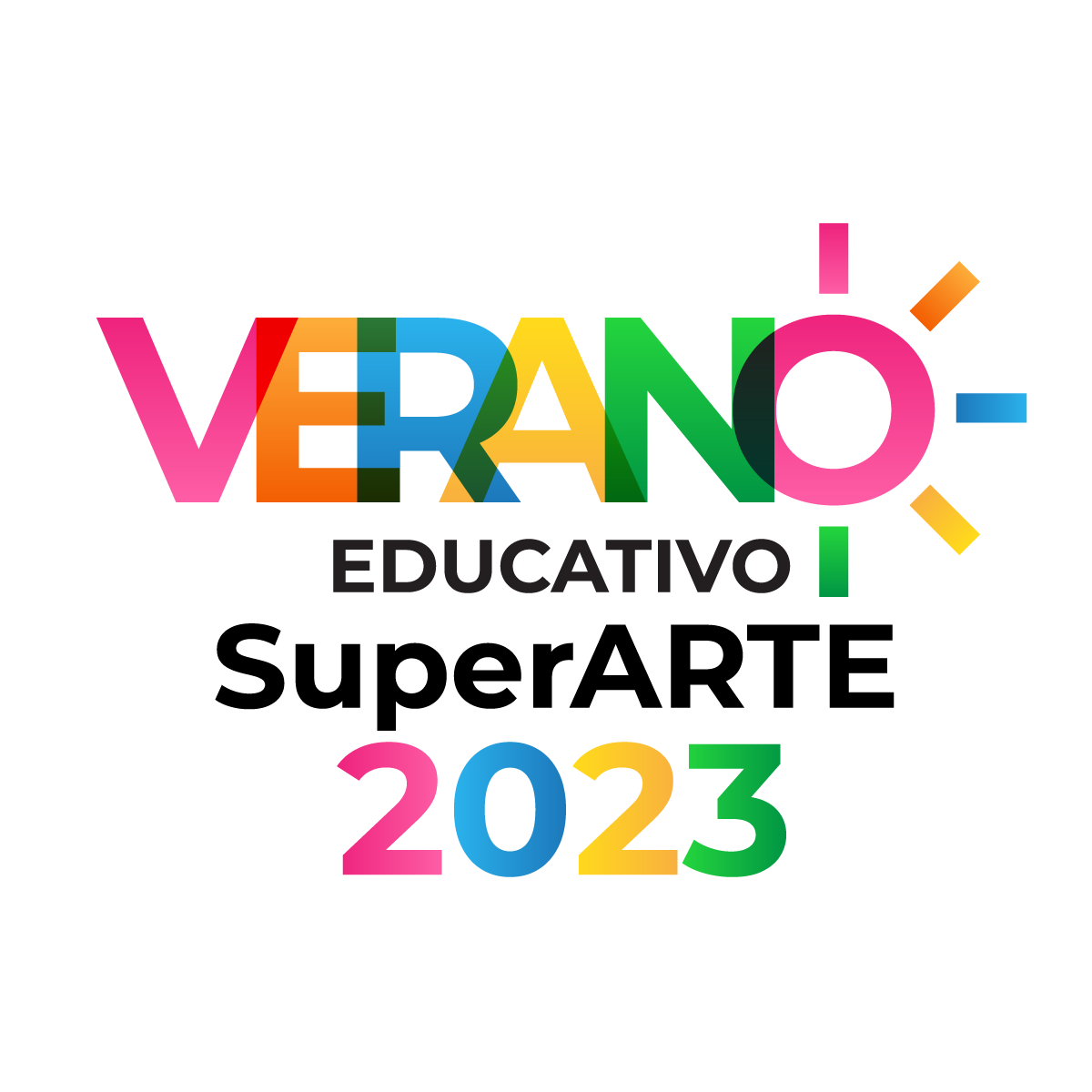 